                                             COASTAL PLAIN LEPC  		        EXECUTIVE MEETING                                                        March 15, 2018                                                            Members Present:Brandon Luttrell – President	Rick McLester – Vice President	Mattie Atkinson – Sec/Treas.Stan Upton – Refugio County	Ann Bryan – SPC E911		Terry Simpson – Board MemberRick Ott – Resource & Funding	Bob Blaschke – Board Member	Ricardo Ortiz – ChemoursRickey McLester – Halo Flight	Macy Culpepper – San Pat Co. 	I.   Call to Order:  The meeting was held in Sinton, TX at the Backstreet Café.  President Brandon Luttrell called the meeting to order at 11:32 a.m. He welcomed the FEMA representative James Forchuck and state representative Pat McGrad. Brandon said he has been on the FEMA grant portal and added all the information and thought it was done. He said at the last LEPC they meet with three FEMA representatives and turned in their reimbursement paperwork to them and they thought they were done. Pat said they still need a few more documents from the LEPC. She said to never hand over paperwork to someone. Brandon said the needed documents are in the system already. James said he will meet with Mattie after the general meeting to find and fix the missing documents. Mattie said they need to change the date of the May LEPC meeting because it is the same time as the TDEM Conference. Brandon asked the members if May 24th  would be all right. Terry Simpson said that is fine and he made a motion to move the May meeting to may 24th and is was 2nd  by Rickey McLester. There was not a motion to approve the January General meeting minutes. II.   Organizational Issues:  Were discussed during Call to Order.III.  Financial Report:  There was not a call for the financial report. IV.  Subcommittee Updates:   
1. Communications – Leroy Moody – was not present. Rickey McLester said Aransas County has put in the grant to replace the main tower. The sheriff’s department will be moving to VHS digital and the police will be staying with Edex. Brandon said Joann Salge will be at the general meeting and maybe Rickey can talk to her and mirror Nueces Counties communications. 		    			  2. Exercise Design – Rickey McLester – just had a big exercise and it failed at several points. RJ said the After Action Reports are helping to determine their weaknesses. If you have not done a AAR, he said he will help you with it. Brandon said it was not a fail but lessons were learned at a large scale catastrophe. All three counties handled it well under the circumstances and kudos to all. We did not suffer any loss of life or inability to message. Rickey said without the existing training we have had we wouldn’t have survived but we can always do better. It was definitely a wakeup call. Terry Simpson said we helped each other before and after the storm. We can depend on each other to get things done and hope in the future the Feds and State come in to help again. Rick McLester said during the hurricane he knew in his mind if all communications were lost Leroy Moody would have come in with his convoy to help them. Bob Blaschke said they have a meeting with TDEM on March 22-23 for their After Action Report and he feels it will be positive but they could get swallowed up by the big guys. They will meet again April 2 and closing in May. Terry Simpson said 90% of the money went to Houston and 10% went to Nueces County. We are still waiting for additional funding.  Rick McLester said he believes in doing the AAR’s but with the open records act anyone could find their weaknesses and it could be posted all over social media. So be careful what you write.     	  			    3.  Fire Chiefs – Lyle Lombard – was not present. RJ Thomas said that group met and Chemours funded their lunch. Their next meeting is April 10th and hopefully OxyChem will fund them. The forest service is gone from Rockport now. Fire Officer live classes are being offered in Beaumont. They are looking at building a training facility in this area. He has been working with the City of Corpus on a tabletop drill for the Wesley Seale Dam. More information will go out as that gets closer.                                                                                                                                                   4. Hazard Analysis & Vulnerability – Rick McLester – said he had nothing to report.                                            5. Health and Medical – Tracy Nytrai – was not present.  Brandon said the flu is a big issue.                                                                                                                                                              6. Public Information & Awareness – Ricardo Ortiz – said his subcommittee has met four times. They have decided to go with Onsolve for the non-emergency notification system for the Portland area. It will be limitless minutes for $25,000.0 a year. The Port of Corpus Christi has agreed to pay for the first year. After that they will rely on industry to pay. They have talked with eleven partners such as Oxy, Chenier, Voestalpine, Exxonmobile, Southcross, TPCO etc. and they have agreed they will all help to finance the cost after the first year. 					                   	  			  7. Resource & Funding – Rick Ott – said the Tier II Contribution request letters were mailed out March 2. Contributions have begun to come in and more are expected. Six contributions of $600.00 were received for San Patricio county. One in Aransas County for $50.00 and one in Refugio County for $50.00. Thank you letters have been sent to all.  Bob Blaschke asked whose signature were on the Contribution request letters and Brandon said Terry Simpson and his. Rick asked how does that look in the other counties for just the San Patricio County judge requesting donations. It would look better to have all three judge’s signatures. Brandon and Rick McLester both said the letters should have all three county judge’s signatures and Brandon’s on them in the future.   				 8.Training – RJ Thomas –  reported under Fire Chiefs Subcommittee. V.  Comments:  Brandon said they need to approve the Proposed Budget. Mattie went over the budget line by line. She explained Public Information and Awareness has a new line item for the Non-Emergency Notification System for $25,000.00 and the $25,000.00 that the Port is going to pay will be added to Earmarked Contributions under Revenue so that will balance out. Rick McLester made a motion to accept the proposed budget plan and after some more discussion the motion was approved by Rickey McLester. VI. Adjourn: With no further business Brandon made a motion to adjourn the meeting and it was 2nd by Rickey McLester and Brandon adjourned the meeting at 1:09 p.m.Mattie B. Atkinson - LEPC Secretary/Treasurer                                        		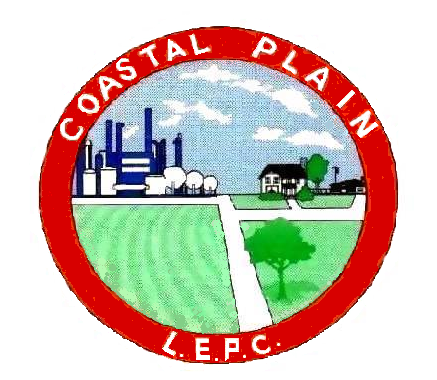 